СОБРАНИЕ ПРЕДСТАВИТЕЛЕЙ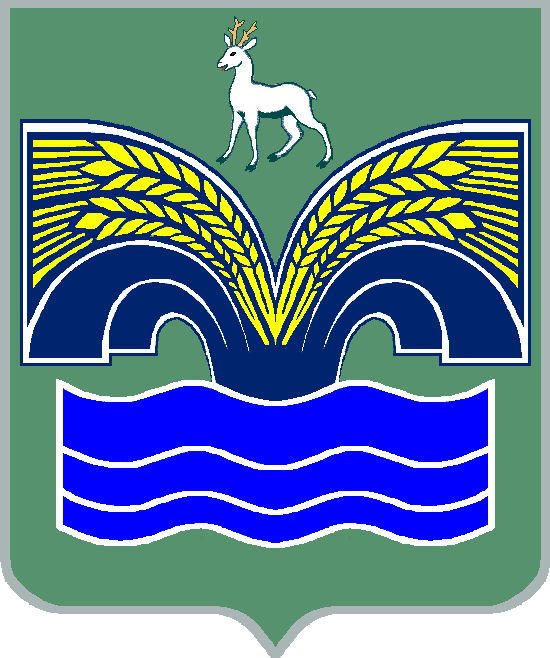 СЕЛЬСКОГО ПОСЕЛЕНИЯ КРАСНЫЙ ЯРМУНИЦИПАЛЬНОГО РАЙОНА КРАСНОЯРСКИЙСАМАРСКОЙ ОБЛАСТИТРЕТЬЕГО СОЗЫВАРЕШЕНИЕот «19» декабря 2019  года № 85О рассмотрении протеста прокуратуры Красноярского района Самарской областиРассмотрев Протест прокуратуры Красноярского района от 18.12.2019 года № 07-20-19 на отдельные положения Правил землепользования и застройки сельского поселения Красный Яр, принятого Решением Собрания представителей сельского поселения Красный Яр муниципального района Красноярский Самарской области от 27.12.2013 года № 40, на основании п. 19-20 ч. 1 ст. 14 Федерального закона от 06.10.2003 № 131- ФЗ «Об общих принципах организации местного самоуправления в Российской Федерации», п. 11 ст. 1  Градостроительного кодекса РФ, Устава сельского поселения Красный Яр, Собрание представителей сельского поселения Красный Яр муниципального района Красноярский Самарской области РЕШИЛО:Признать Протест  Прокуратуры Красноярского района от 18.121.2019 на отдельные положения Правил землепользования и застройки сельского поселения Красный Яр, принятого Решением Собрания представителей сельского поселения Красный Яр муниципального района Красноярский Самарской области от 27.12.2013 года № 40 законным и обоснованным.Учесть при подготовке проекта изменений в Правила землепользования и застройки замечания, содержащиеся в протесте, и отразить данные замечания в протоколе публичных слушаний и заключении по результатам публичных слушаний, проводимых на основании Постановления Главы сельского поселения Красный Яр муниципального района Красноярский Самарской области от 28.10.2019 № 28.  Настоящее решение вступает в силу со дня его принятия.Председатель Собрания представителей сельского поселения Красный Яр муниципального района Красноярский Самарской области _______________ А.С. ЕриловГлава сельского поселенияКрасный Ярмуниципального районаКрасноярский Самарской области_______________ А.Г. Бушов